Indicação nº 480/2017Ementa: Tapa Buraco na Rua Orozimbo Maia no Bairro Jardim Pinheiros.Exmo. Senhor Presidente.A Vereadora Mônica Morandi requer nos termos do art. 127 do regimento interno, que seja encaminhado ao Exmo. Prefeito Municipal a seguinte indicação:Que seja efetuado o reparo na Rua Orozimbo Maia no bairro Jardim Pinheiros, em toda a sua extensão pois se encontra com muitos buracos causando desvios pelos condutores e podendo causar acidentes.Justificativa:	Esta indicação se faz necessária considerando a falta de cuidados com a região e por reclamações dos Munícipes.						Valinhos, 9 de Março  de 2017.___________________________ Mônica MorandiVereadora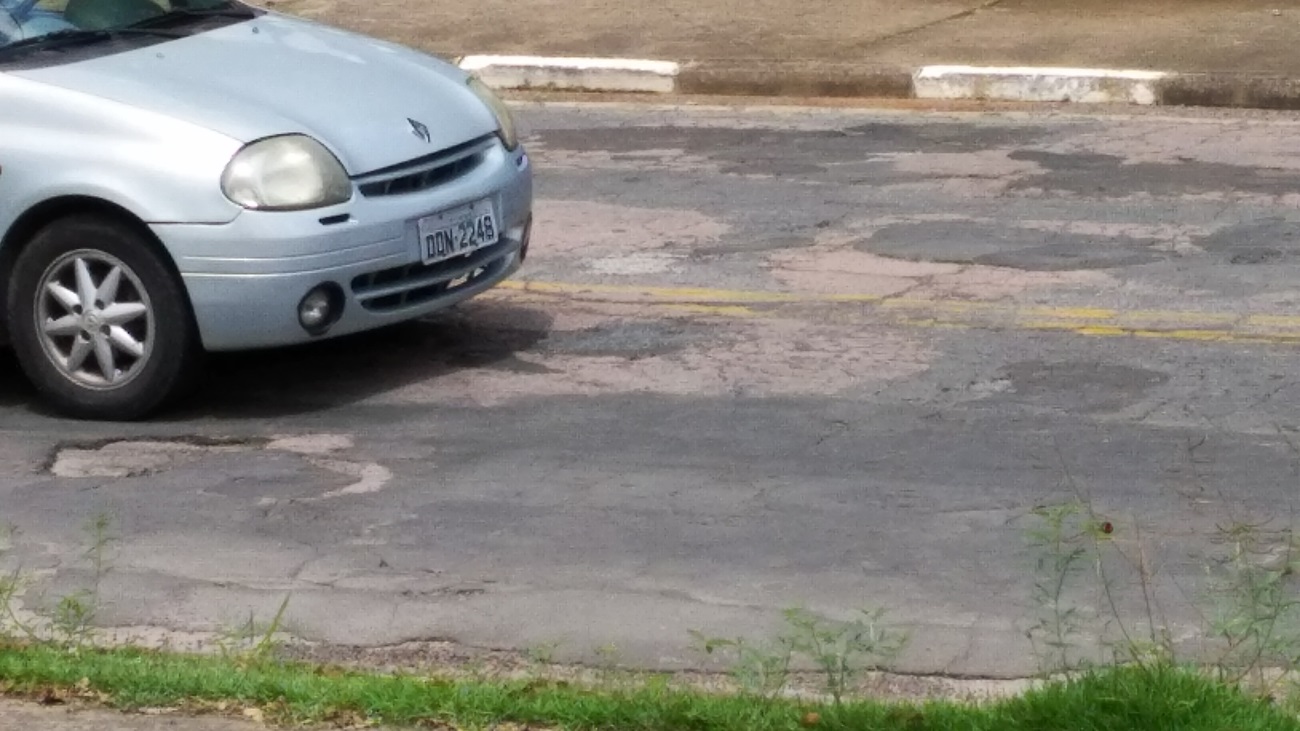 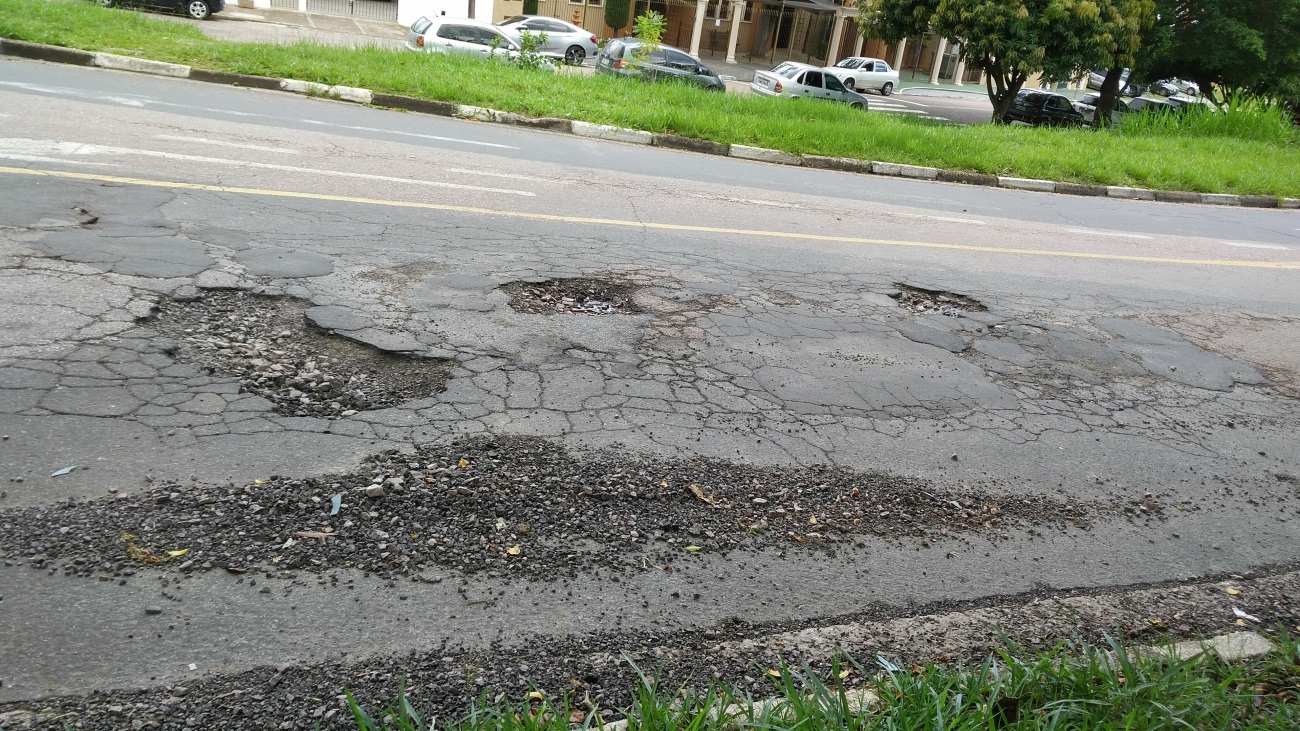 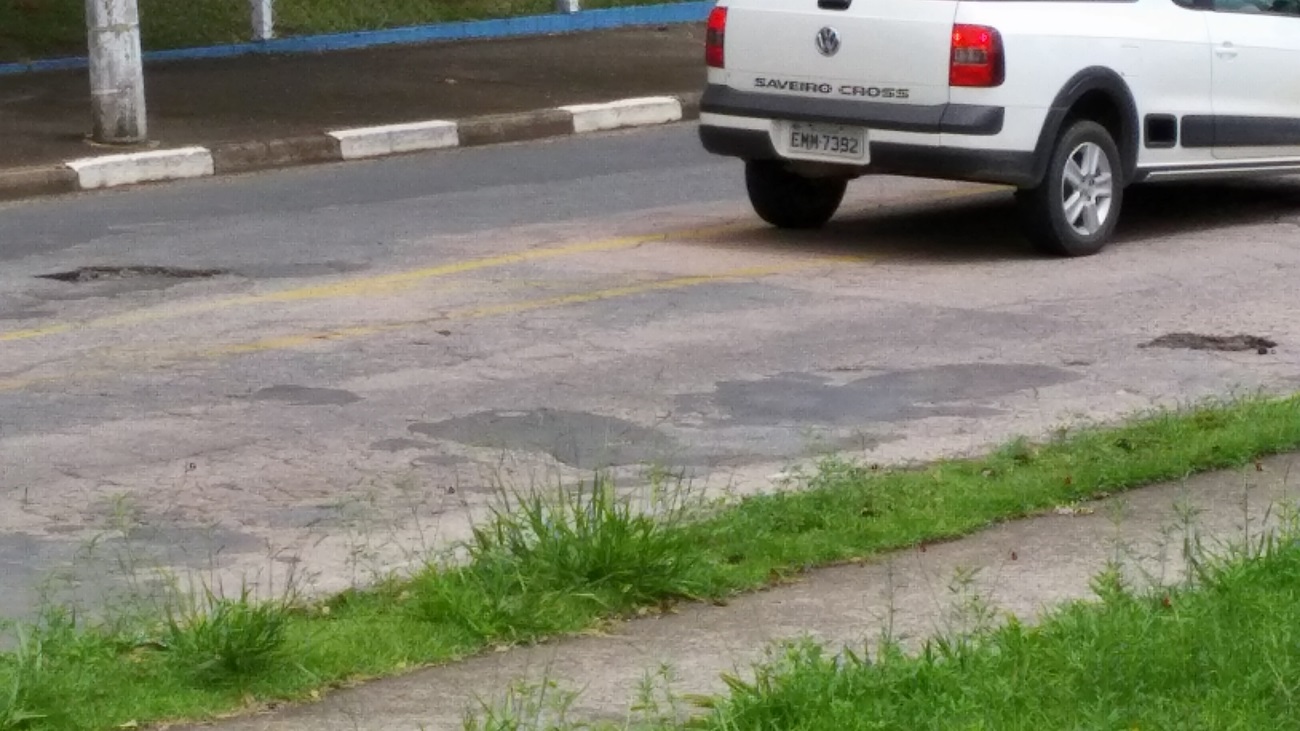 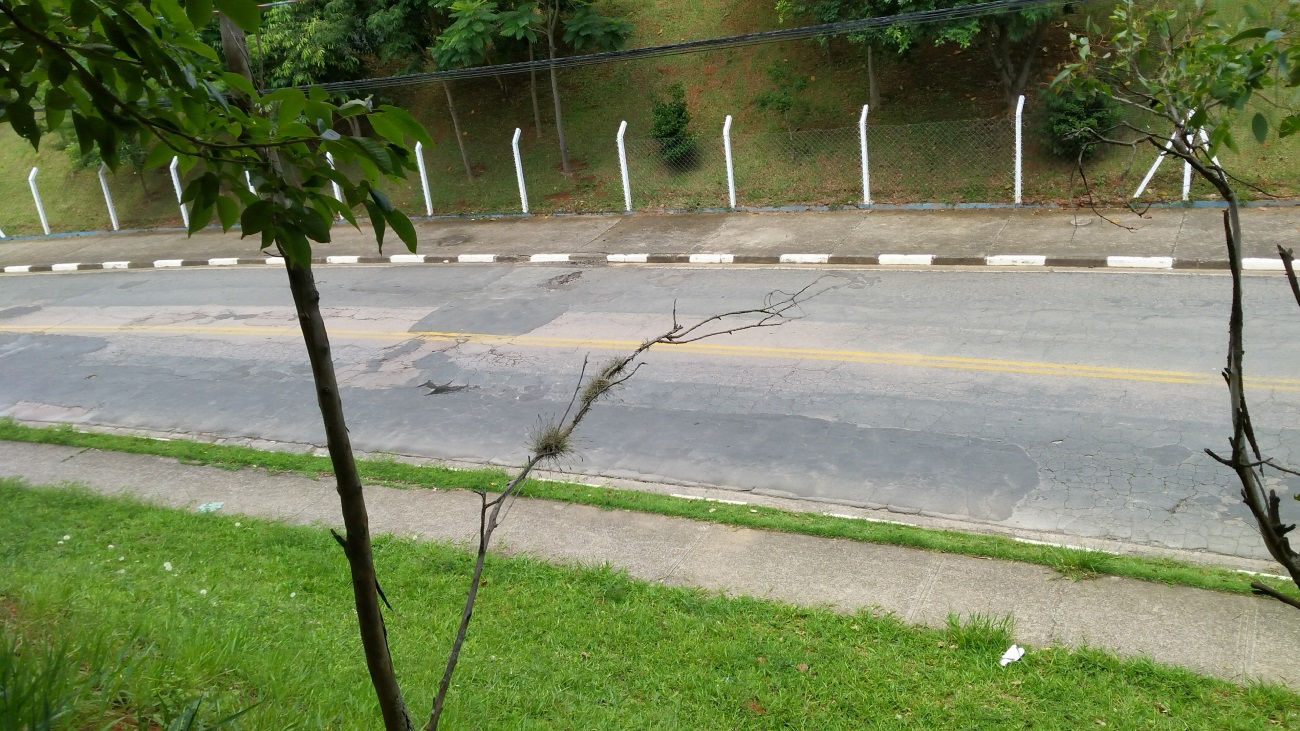 